CLASE CORRESPONDIENTE AL DIA 18 DE MARZO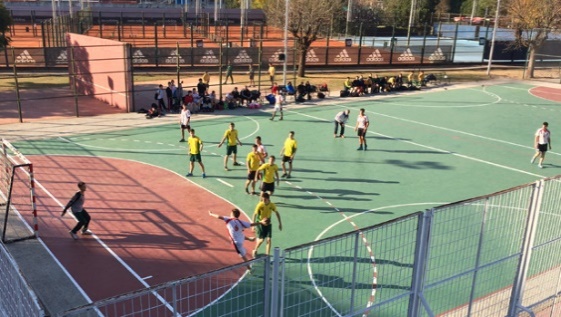 EDUCACION FISICAPROFESORA VANINA DESTEFANISvdestefanis@institutonsvallecba.edu.arSEXTO GRADO ABUENOS DIAS CHICOS !CONTENIDO A TRABAJAR: DEPORTEComo lo charlamos en clase, vamos a comenzar el año con el deporte “hándbol”1)-Dibuja una cancha de hándbol, coloca sus partes: arcos, medidas reglamentarias, nombre de líneas, sectores importantes.2)-Investiga cantidad de jugadores en cada equipo, sus nombres y donde se ubican en la cancha.3)Describa las características de cada posición de los jugadores, ejemplo: los “LATERALES” se ubican a ambos lados del central, tienen un potente lanzamiento y asisten a los extremos.GRACIAS FAMILIA POR EL APOYO, SEÑO VANI.